Отчет по самообразованию«Использование мнемотехники для развития связной речи детей старшего дошкольного возраста.»                                                                                           Подготовила: воспитатель                                                        группы №7   "Светлячки"                                    Набиева Р.М.2020год                                                  Учите ребёнка каким-нибудь неизвестным ему пяти словам –он будет долго и напрасно мучиться, но свяжитедвадцать таких слов с картинками, и он усвоит на лету.К. Д. УшинскийСогласно ФГОС к структуре основной общеобразовательной программедошкольного образования большое значение имеет речевое развитиедошкольников. Накопленный опыт познавательной, речевой, игровойдеятельности, богатый запас представлений, развитие творческого воображения и фантазии позволяет детям творчески использовать богатство родного языка. Каждый ребенок должен научиться в детском саду содержательно грамматически правильно, связно и последовательно излагать свои мысли. В то же время речь детей должна быть живой, непосредственной, выразительной. Педагогическое воздействие на развитие речи дошкольников – очень сложное дело. Необходимо научить детей связно, последовательно, грамматически правильно излагать свои мысли, рассказывать о различных событиях из окружающей жизни.Для развития связной речи детей старшего дошкольного возраста мнемотехника является, на мой взгляд, наиболее действенным средством.Мнемотехника    - в переводе с греческого - «искусство запоминания».Это система методов и приемов, обеспечивающих успешное запоминание, сохранение и воспроизведение информации, знаний об особенностях объектов природы, об окружающем мире, эффективное запоминание структуры рассказа, и, конечно, развитие речи.Мнемотехника – это палочка-выручалочка в деле обучения, запоминания детьми разного рода информации, когда связываются воедино конкретные зрительные и звуковые образы. Мнемотехника позволяет систематизировать имеющие знания и непосредственный опыт детей, установить причинно-следственные связи (с опорой на образы памяти), формирует умение составлять план высказывания. На создание плана высказывания еще неоднократно указывал психолог Л.С. Выготский, подчеркивая важность последовательного размещения в предварительной схеме высказывания.Использование опорных рисунков увлекает детей, превращает занятие в игру. Зрительный образ, сохранившийся у ребенка во время прослушивания текста, позволяет быстро запомнить текст. Взяв за основу положения отечественных психологов: Эльконина Л.В. об использовании наглядности, Л. С. Выготского о создании плана высказывания; зная, что основные образные средства, которыми овладевает ребенок в этом возрасте – это сенсорные эталоны, различные символы и знаки, я попробовала применить в своей работе приемы и методы мнемотехники и практически сразу убедилась в их эффективности.Использование мнемотехники для дошкольников в настоящее время становится все более актуальным. Цель обучения с ее использованием не только развитие речи, но и развитие памяти (слуховой, зрительной, двигательной, тактильной, мышления, внимания) и воображения.В мнемотаблицах наглядность представлена в виде предметных картинок, последовательно расположенных в соответствии с планом высказывания. С помощью мнемотехники решаются следующие задачи:– развитие связной речи;– развитие у детей умения с помощью графической аналогии, а также с помощью заместителей понимать и рассказывать знакомые сказки, стихи по мнемотаблице;– обучение детей правильному звукопроизношению;– развитие у детей сообразительности, наблюдательности, умение сравнивать, выделять существенные признаки.– развитие у детей психических процессов: мышления, внимания, воображения, памяти.Схемы служат своеобразным зрительным планом для создания монологов, помогают детям выстраивать последовательный рассказ.Мнемотаблицы-схемы служат дидактическим материалом в работе по развитию связной речи детей и используются с целью:– обучения составлению рассказов; – при пересказах художественных произведений;– при проговаривании чистоговорок и скороговорок;– при отгадывании и загадывании загадок;– при заучивании стихотворений.Работа по мнемотаблицам проводится мною в три этапа:1 этап: рассматривание таблицы и разбор того, что на ней изображено.2 этап: осуществляется перекодирование информации, т.е. преобразование из абстрактных символов в образы.3 этап: осуществляется пересказ сказки или рассказа по заданной теме.В старшем дошкольном возрасте полезно составлять модели прямо во время занятий, а также дошкольники могут сами участвовать в  рисовании и раскрашивании мнемотаблиц, самостоятельно подбирая образы или символы.Но самое главное в обучении рассказыванию, при помощи мнемотаблиц – это вовремя отойти от закодированных слов, предложений.  Дать ребёнку возможность самому, без подсказок  составить рассказ, т.е.  мы постепенно подходим к обучению монологической речи.Содержание мнемотаблицы - это графическое или частично графическоеизображение персонажей сказки, явлений природы, некоторых действий и др.путем выделения главных смысловых звеньев сюжета рассказа. Главное – нужнопередать условно-наглядную схему, изобразить так, чтобы нарисованное былопонятно детям. Схемы служат своеобразным зрительным планом  для создания монологов, помогают детям выстраивать:- строение рассказа,- последовательность рассказа,- лексико-грамматическую наполняемость рассказа.Мнемотаблицы-схемы служат дидактическим материалом в моей работе по развитию связной речи детей. Я их использую для: обогащения словарного запаса; при обучении составлению рассказов; при пересказах художественной литературы; при отгадывании и загадывании загадок; при заучивании стихов.Для систематизирования знаний детей о сезонных изменениях используюмодельные схемы, мнемотаблицы по блокам "Зима", "Весна", "Лето", "Осень".Мною была подготовлена картотека мнемотаблиц для составленияописательных рассказов об игрушках, посуде, одежде, овощах и фруктах, птицах, животных, насекомых. Данные схемы помогают детям самостоятельно определить главные свойства и признаки рассматриваемого предмета, установитьпоследовательность изложения выявленных признаков; обогащают словарный запас. Необходимо помнить, что уровень речевого развития определяется словарным запасом ребёнка. И всего несколько шагов, сделанных в этом направлении, помогут вам в развитии речи дошкольника. Мною был разработан конспект открытого занятия  "В гости к нам пришла зима", которое было проведено для коллег нашего ДОУ. На этом занятии я наглядно показала коллегам использование мнемотехники на ООД  по развитию речи.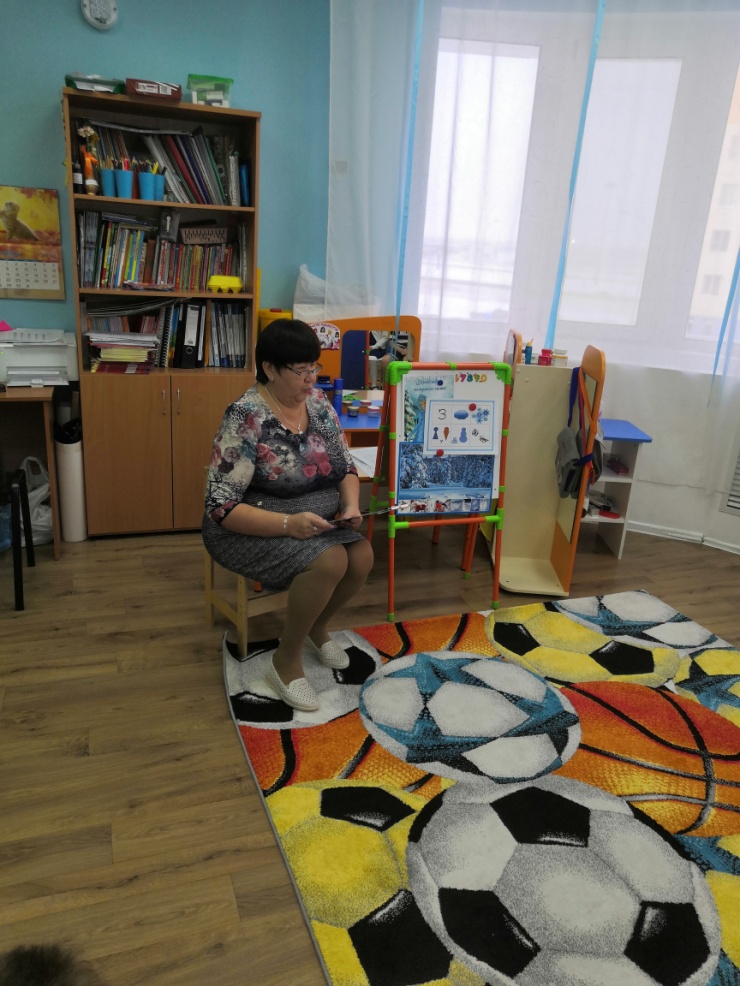 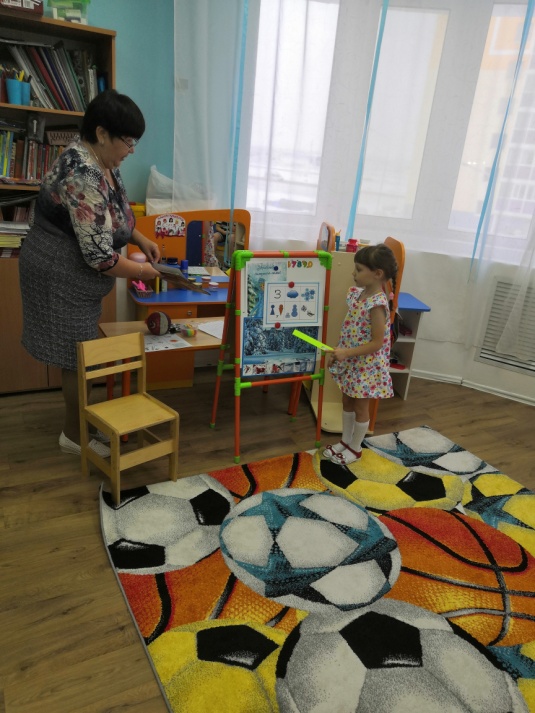 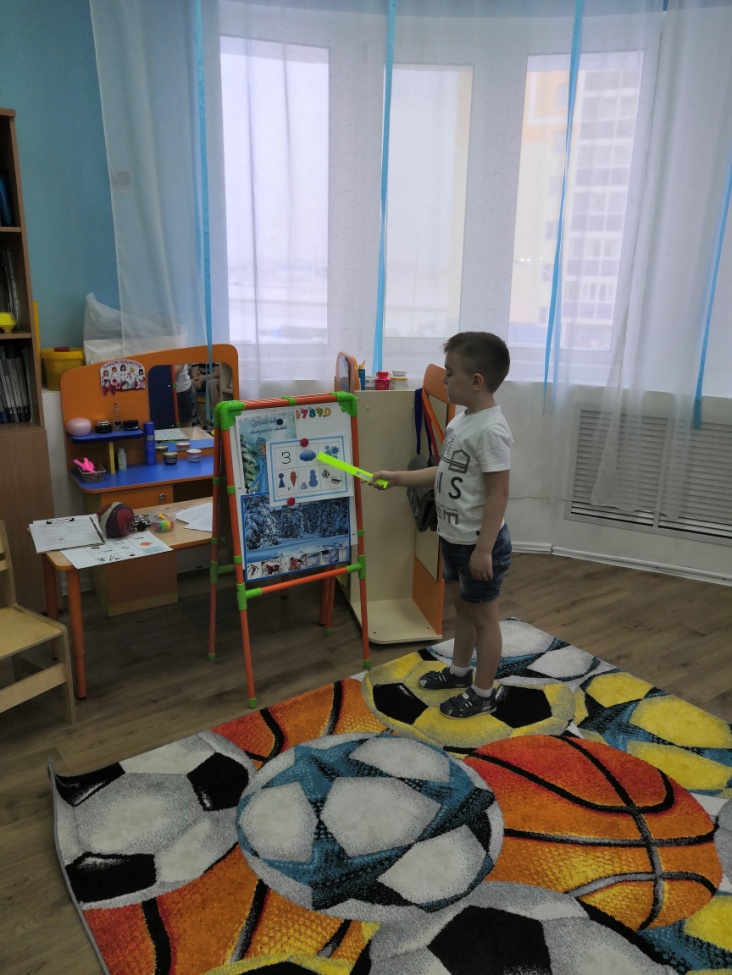 В заключении отметим, что, чем раньше мы будем учить детей рассказывать или пересказывать, используя метод мнемотехники, тем лучше подготовим их к школе, так как связная речь является важным показателем умственных способностей ребенка и готовности его к школьному обучению.Список литературы:1. Большова, Т.В. Учимся по сказке. Развитие мышления дошкольников спомощью мнемотехники [Текст] Т.В. Большова / Спб.,2005 — 71с.2. Венгер Л. А. Развитие способности к наглядному пространственномумоделированию // Дошкольное воспитание, 1982, №3..3. Полянская Т.Б. Использование метода мнемотехники в обучениирассказыванию детей дошкольного возраста. СПб., 2009.